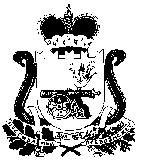 АДМИНИСТРАЦИЯ МУРЫГИНСКОГО СЕЛЬСКОГО ПОСЕЛЕНИЯ ПОЧИНКОВСКОГО РАЙОНА СМОЛЕНСКОЙ ОБЛАСТИПОСТАНОВЛЕНИЕ
    В соответствии с Федеральным законом от 31 июля 2020 года № 248-ФЗ «О государственном контроле (надзоре) и муниципальном контроле в Российской Федерации», в связи с принятым решением Совета депутатов Мурыгинского сельского поселения Починковского района Смоленской области от 16.11.2021 года № 29 «Об утверждении Положения о муниципальном контроле на автомобильном транспорте и в дорожном хозяйстве в границах населенных пунктов Мурыгинского сельского поселения Починковского района Смоленской области»,Администрация Мурыгинского сельского поселения Починковского района Смоленской области  п о с т а н о в л я е т:Признать утратившими силу следующие постановления Администрации Мурыгинского сельского  поселения Починковского  района Смоленской  области: - постановление Администрации Мурыгинского сельского  поселения Починковского  района Смоленской  области от 18.06.2012г. № 19 «Об утверждении Административного регламента Администрации  Мурыгинского сельского  поселения по исполнению муниципальной функции «Осуществление муниципального контроля за сохранностью автомобильных дорог местного значения в границах населенных пунктов муниципального образования Мурыгинского сельского  поселения Починковского  района Смоленской  области»; - постановление Администрации Мурыгинского сельского поселения Починковского района Смоленской области от 10.03.2016г. № 18 «О внесении изменений в Административный регламент Администрации  Мурыгинского сельского  поселения по исполнению муниципальной функции «Осуществление муниципального контроля за сохранностью автомобильных дорог местного значения в границах населенных пунктов муниципального образования Мурыгинского сельского  поселения Починковского  района Смоленской  области»; - постановление Администрации Мурыгинского сельского поселения Починковского района Смоленской области от 07.02.2017г. № 12 «О внесении изменений в Административный регламент Администрации  Мурыгинского сельского  поселения по исполнению муниципальной функции «Осуществление муниципального контроля за сохранностью автомобильных дорог местного значения в границах населенных пунктов»;- постановление Администрации Мурыгинского сельского поселения Починковского района Смоленской области от 25.06.2020г. № 36 «О внесении изменений в Административный регламент Администрации  Мурыгинского сельского  поселения по исполнению муниципальной функции «Осуществление муниципального контроля за сохранностью автомобильных дорог местного значения в границах населенных пунктов». 2. Разместить настоящее постановление на официальном сайте Администрации Мурыгинского сельского поселения Починковского района Смоленской области в информационно-телекоммуникационной сети «Интернет».Глава  муниципального образования Мурыгинского сельского поселенияПочинковского района Смоленской области                                   И.В.Наумов от21 января 2022 г.№ 3О признании     утратившими     силу постановлений Администрации Мурыгинского сельского поселения Починковского района Смоленской области